A Weekly Newsletter of Nu‘uanu Congregational Church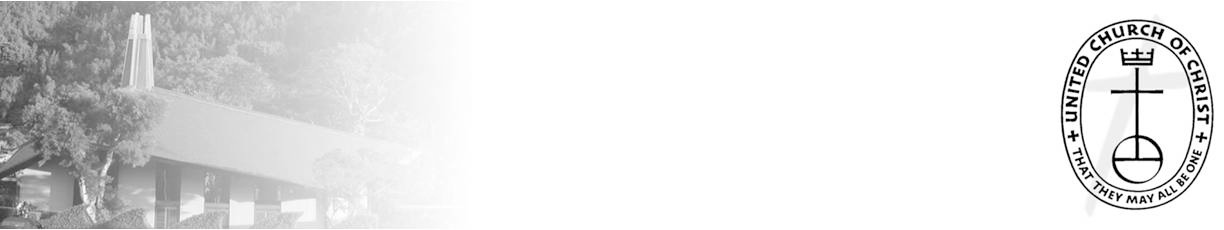 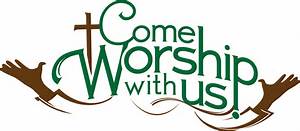 Nu‘uanu Congregational Church ScholarshipsIt's that time for this year’s NCC scholarship applications.  The NCC website has the most current information and forms ready.  Please have your college undergraduate family members check this out!

The deadline to have the applications are:
In-person to NCC office - May 28, 2021 at 4 p.m.
Mail - postmarked by May 31, 2021Stewardship1st Quarterly Statements were mailed out on Friday April 23, 2021.  Please keep an eye out for them.  If you did not receive a statement and you have made contributions, please contact Mairi Manley at (808)595-3935 or nccadmin@hawaiiantel.net.2021 Green Day Plant Sale		We still have a few more plants for sale.  The nuuanu.org website has been updated, as of 5/7/21, with the plants we still have.  If you like anything you see, please email Becky Kanenaka at hiken214@gmail.com to reserve them.  The plants are located at NCC for pick up.Strategic Plan	For members of the church, the final Strategic Plan has been mailed out.  Please read the plan and send your vote in, using the self addressed envelope or hand deliver it to Mairi Manley in the Church office.  She must receive the ballot by noon on May 18, 2021.  199th ‘Aha Pae‘ainaby Mairi Manley	Would anyone who would like to sign up for the 199th ‘Aha Pae‘aina?  It is being held from June 13-19, 2021.  Please let me know if you would like information and the registration form by email, nccadmin@hawaiiantel.net, or call me at (808)595-3935.	The deadline is June 1, 2021 to sign up.  Please email, send it through the mail, or hand deliver filled out forms to the NCC office by 12 noon on June 1, 2021.  I will scan everyone’s form and send it electronically!  Strengthen the Churchby Sybil SetoThe Strengthen the Church offering supports the expansion of ministry and growth of UCC local congregations. Your support of this offering will help the UCC fulfill on its commitment to creating a just world for all by investing in new ministries and practices that meet the emerging needs of local communities.  The offering will be collected on Pentecost Sunday, May 23, 2021.  Checks may be written to Nu’uanuCongregational Church with “Strengthen the Church” in the memo line. Happy Mother’s Day!